RESUMEJINTOEmail: jinto.336971@2freemail.com 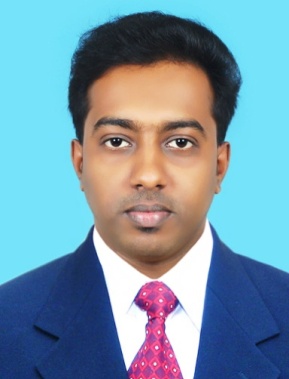 Current Location: Dubai on 90 days visit visa from 12-JAN-2017Visa Reference Number: Career Objective:To excel in a progressive organization, which gives priorities to human relationships, team spirit and task management, to update knowledge, ability and skills to suit and contribute to the corporate growth.Experience Summary: 8 yearsPrior organization:. Oct 2011 – Dec 2016                         : Senior AssociatePrior Organization:Kosamattam Finance Pvt, Ltd.Jul 2008 – Aug 2011                          : Senior AccountantSelf-Description: A highly resourceful, flexible, innovative, and enthusiastic individual who possess a considerable amount of knowledge regarding tax and accounting, administrative and office procedures. A quick learner who can absorb new ideas and is experienced in coordinating, planning and organizing a wide range of administrative activities. Well organized and an excellent team player with a proven ability to work proactively in a complex and busy office environment. I am now looking for a career advancement opportunity with a company that will allow me to develop my skills & potential.Roles & Responsibilities:Senior Accountant Financial record management.Reconciliation of statements.Bank reconciliation.Review of daily collection and deposit of cash and cheques. Scrutinize GL control accounts for exceptions and take corrective actions.Ensure the availability of liquid cash for daily transactions.  Ensure necessary support to internal and external auditors and provide all requisite records.Maintaining high morale among subordinates to ensure better productivity etc.Continuously review existing policy and procedures and recommend improvements to strength internal control.Introducing new ideas to the management for strategic planning. Implementing policies and decisions of company for business development.Verifying and evaluating monthly and Annual reports from sub branches and give instruction to them.Senior Associate - US Tax & Hand TranscribeAssist and lead associates and guide them towards achieving goal with utmost qualityTo reconcile the tax data, with regard to the information received from Client and JurisdictionResearch to find out the reason for the variance between tax collected by jurisdiction and actual amount to be paid by the clientTax Returns are segregated according to the due dates and will be filed based on the due dates given by the jurisdictionTo review the returns filed and the compliance processed by the Associates, and properly QC itFiling of returns on time so as to avoid Interest and Penalty to the clientCoordinate with team members in completing the tasksPrioritizing the work according to the criticality.Filing EDI (Electronic Data Interchange) for all the Telecom and National clients according to the procedure given by the jurisdiction Audit and verify the EDI before the due date and confirm back to the US Counter parts about the status of filingResolving the notices received from jurisdictionsWorking on Special Projects (Exemption Certifications, Atlanta Compliance, Reverse Audits)Experienced in Budget control (Time and Motion Study)Project TransitionMigrated 3 projects in total for KPMG from Thomson Reuters (Hyderabad), KPMG LLP  (Atlanta Office, USA) and KPMG LLP (Chicago Office, USA)Handled the tasks of supervising and coordinating the internal and external affairs of the organizationPerformed the tasks of supervising, evaluating employees performance and recruiting employeesAdministration/People ManagementTravel arrangements for expats from all over the worldLogistic arrangements for CFO, CEO and DirectorsLiaising with The HR Department to ensure timely availability of human resources on-time and as dictated by project needs as well as with the Purchasing Department for ensuring delivery of requisite materialsCoordinating and communicating activities for the Office, including all employee events.Scheduling meetings and preparing agendas for themEffective organizational skillsOrganizing travel & accommodation arrangementsResolving administrative problemsSupervising other clerical staffAchievements and Contributions in Present OrganizationHas been awarded with best individual performer in the team for the Quarter as well for the yearHas got several appreciation mails from client for exceeding the expectations of the customersI am quick learner, and hence the management selected me as a member of the transition team for a project transition from Thomson Reuters, Hyderabad on behalf of KPMGAs a part of successful transition I was promoted as a trainer with immediate effect.Has delivered 100% quality till dateAlways proactive and helping hand to the team in handling various priority works. Attitude to work under pressure and stiff deadlines and get the work done by the team according to the business requirements.Always ready to take up challenging tasksAcademicsMBA			: MBA Finance, Sikkim Manipal UniversityGraduation		: Bachelor in Commerce, Mahatma Gandhi UniversityTechnical SkillsExcellent knowledge in MS-Excel (Including V-Lookup, H-Lookup, Pivot Tables and other macros)Excellent  Knowledge in Adobe FormsGood knowledge in MS-Word and almost all MS office toolsExcellent Typing SpeedCertification in Tally StrengthsTeam Management/ People ManagementQuick learningAbility to adopt new technologiesWillingness to take additional responsibilitiesGood Knowledge in AccountingStrong attention to detailsReferenceShibeesh Muhammad, Assistant Manager , KPMG Global Services		Ph: +919747856336Subish B ,Manager , KPMG Global Services					Ph: +919633000146	PERSONAL INFORMATION Date of Birth			: 	Oct 29, 1987Languages known		: 	Excellent spoken and written proficiency in English, Hindi & Malayalam Marital Status			: 	UnmarriedSex				:	 MaleNationality			:	 IndianPassport Expiry Date		:              01.05.2018DECLARATION:I hereby declare that the above written particulars are true to the best of my knowledge and belief.Date: 01/24/2017	                                                                                                     (Jinto)